Лабиринты - бродилки на звук ЛЗвук Л в начале слова в открытом ударном слогеЛампа, лошадь, ласты, лодка, лайка, лавка, лампочка, лайм, лом, лак, лотос, ландыши, ластик, ласточка, луч, ложка, лыжи, лось, лоб, ломтик, лужа, лук, лупа, лапаЗвук Л в открытом ударном слоге в середине словаКалач, булавка, палатка, весло, тулуп, малыш, юла, колодец, баллон, метла, алоэ, колонны, пила, солонка, халат, узелок, пчела, колонка, улыбка, столы, кулак, калоши, колун, чулокЗвук Л в открытом безударном слоге в середине словаМолоток, шило, соловей, желудь, факелы, волосы, акула, молоко, облако, елочка, школа, колыбель, желуди, одеяло, пугало, полотенце, колос, мыло, зеркало, вилы, колобок, весла, голова, телоЗвук Л при стечении согласныхБлузка, клубок, весло, платье, глобус, облака, фламинго, плот, слон, седло, свекла, яблоко, фломастер, планета, кукла, плащ, клумба, пламя, клоун, флакон, клубника, глаза, флажок, блокнотЗвук Л в закрытом слоге Вилка, алмаз, волк, бейсболка, колбаса, бокал, елка, долматинец, колготки, котел, полка, осел, стул, скалка, стол, узелки, скакалка, алмазы, фиалка, мелки, солнышко, футболка, иголка, факел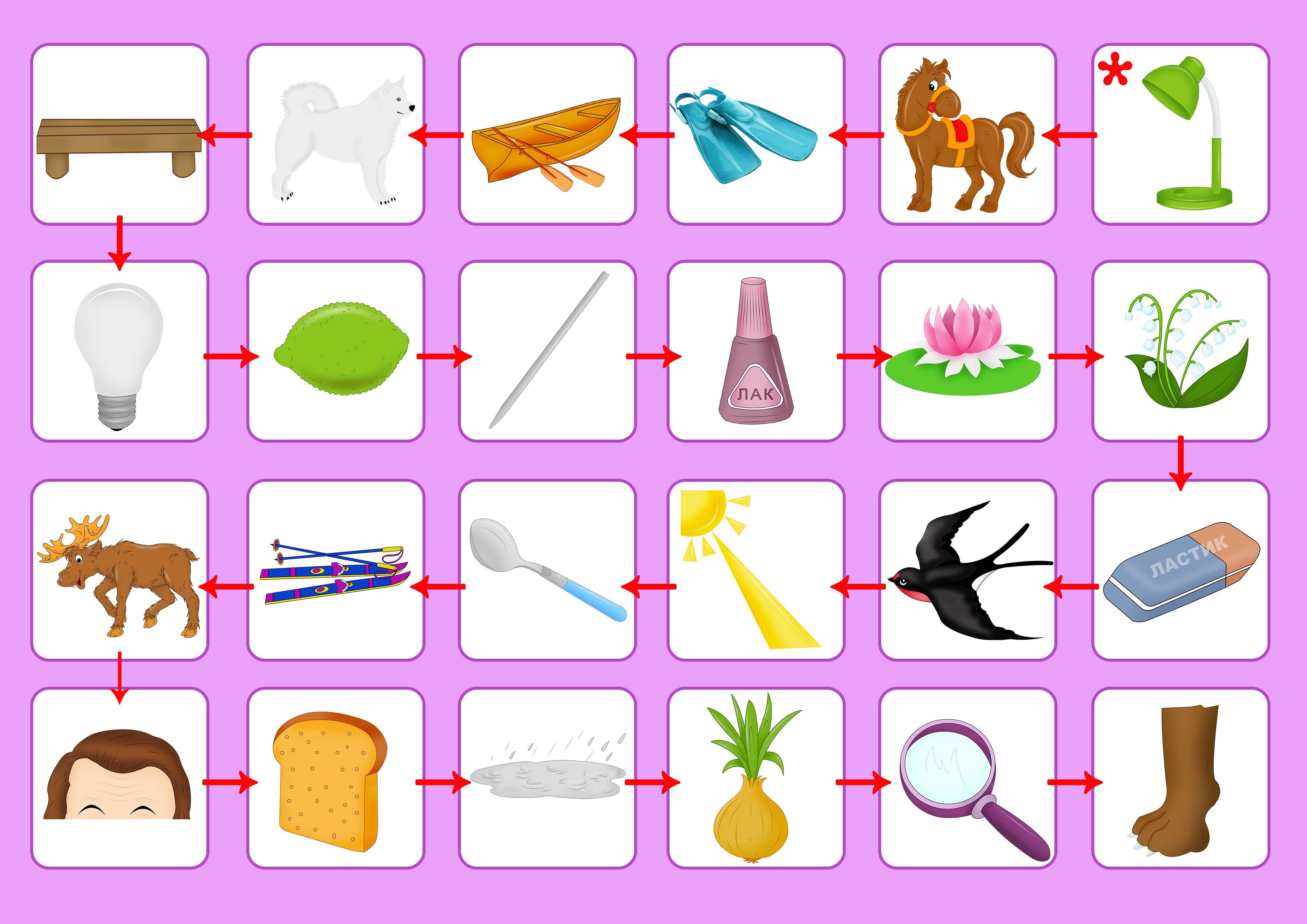 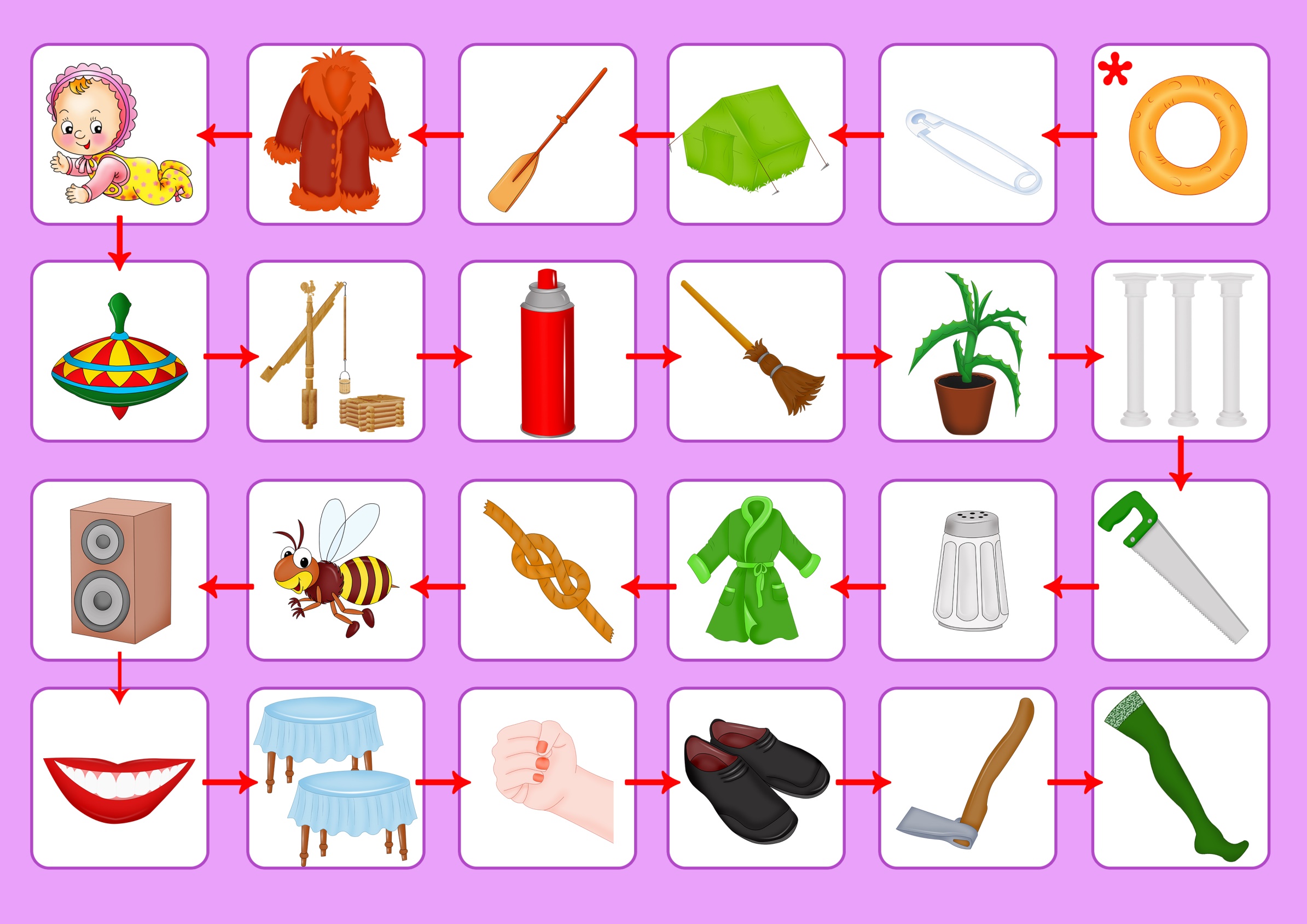 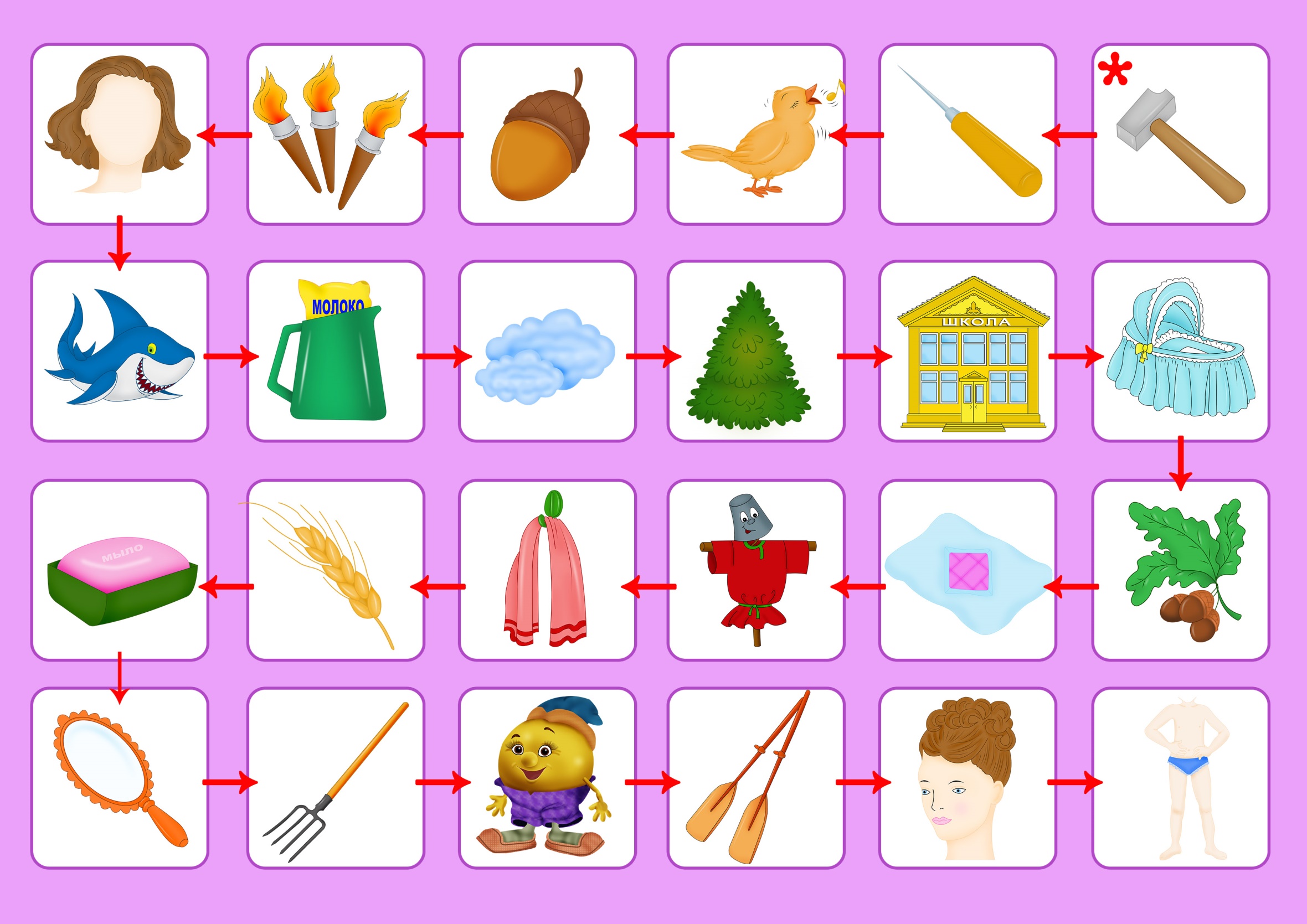 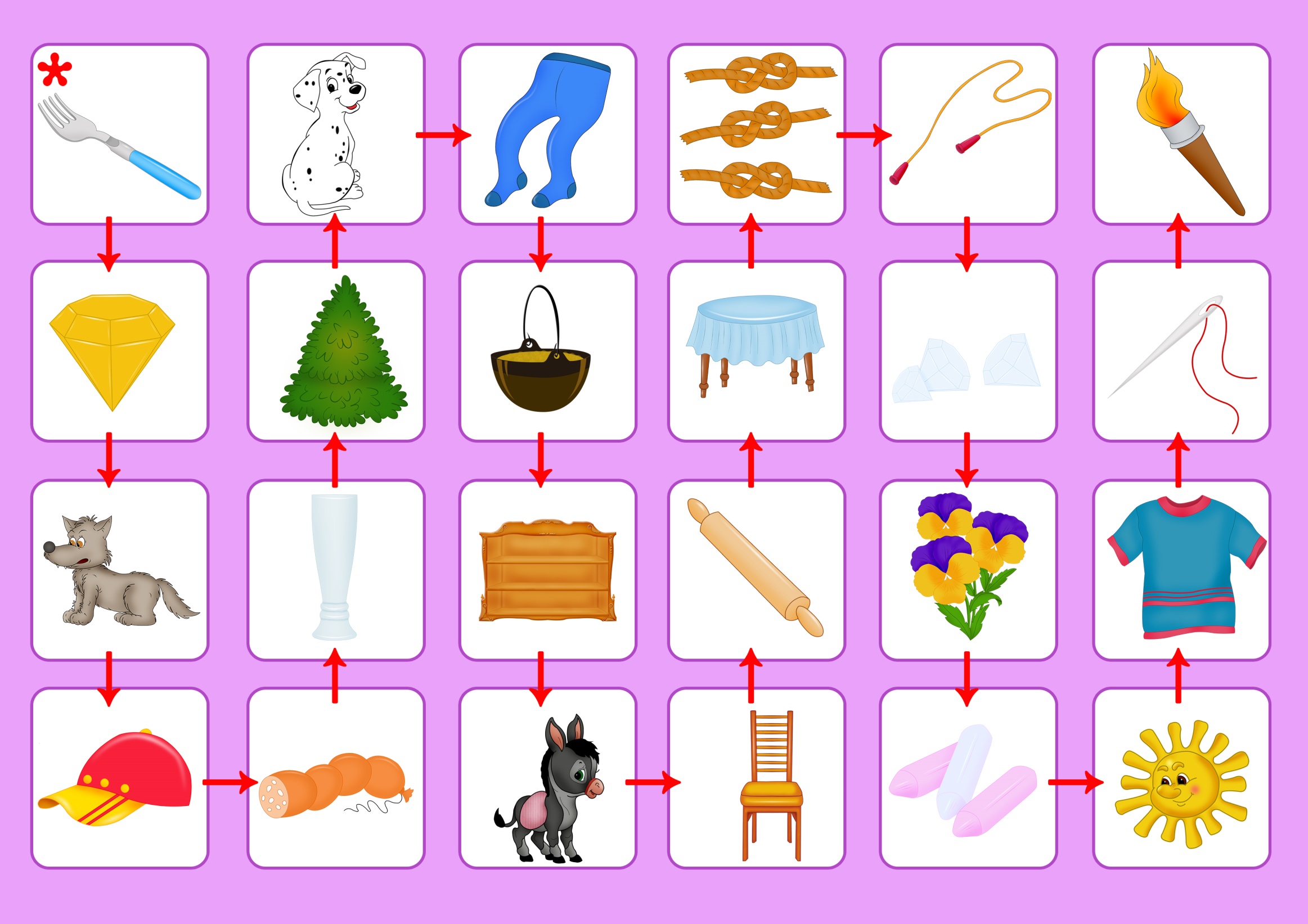 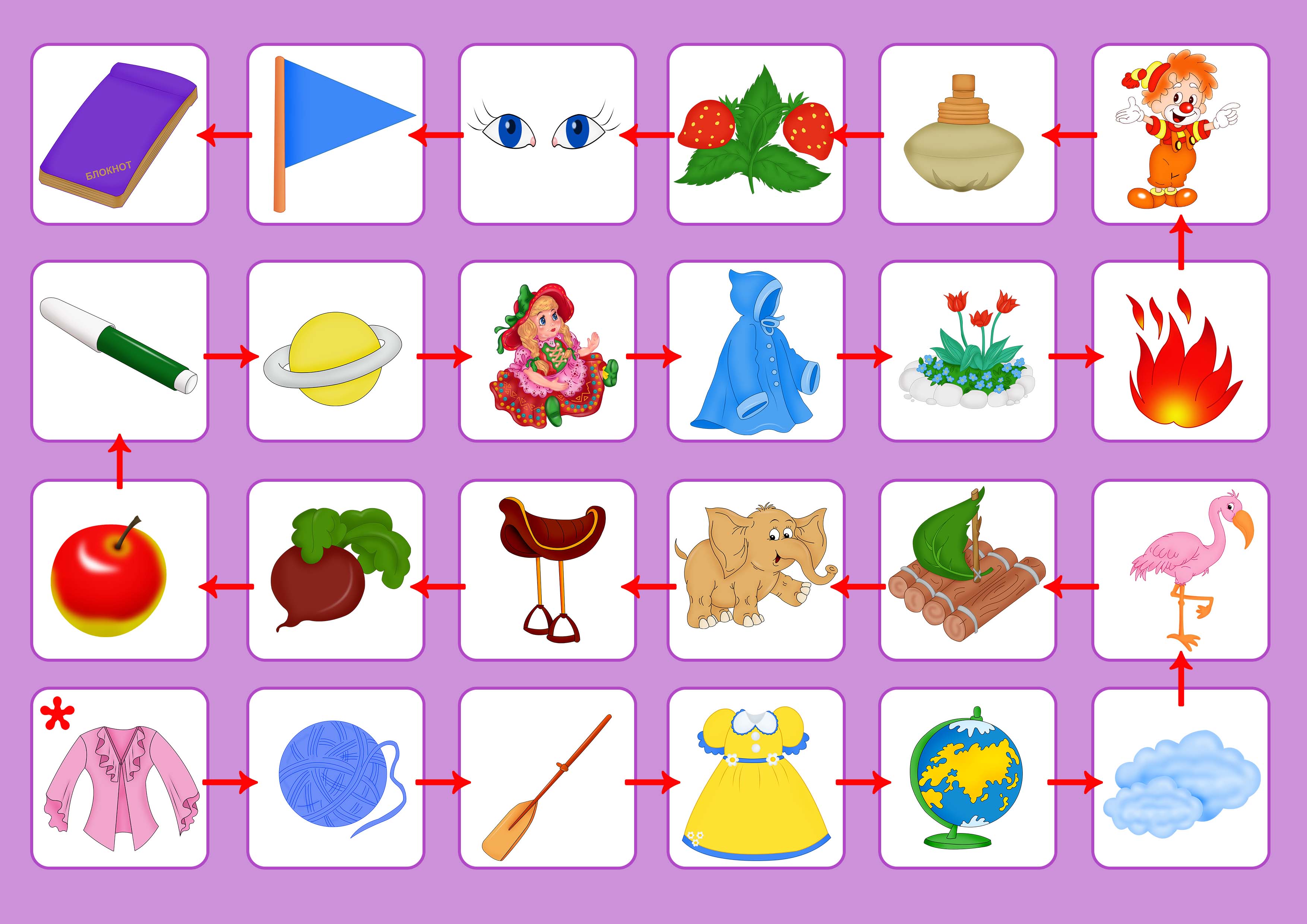 